 A tutti  i soci e simpatizzantiGruppo Micologico “G. Daffinà”Via C. Colombo n. 3 89900 Vibo Valentia (VV)INVITO Inaugurazione Nuova Sede via Colombo n. 3, Vibo Valentia.Carissimi,
è con grande piacere che Vi comunico insieme a tutto il Consiglio Direttivo, l'inaugurazione della nuova sede del Gruppo Micologico “G. Daffinà” di Vibo Valentia che si terrà Domenica  29 novembre 2015 dalle 18,00 alle 19,00 in via C. Colombo N. 3, Vibo  Valentia, a due passi da Piazza Municipio (alle spalle della pizzeria “da Franco”)
Gradiremmo festeggiare la nuova apertura con tutti Voi,  con un semplice brindisi.La sede è aperta anche ad amici, simpatizzanti e famiglie dei nostri soci.
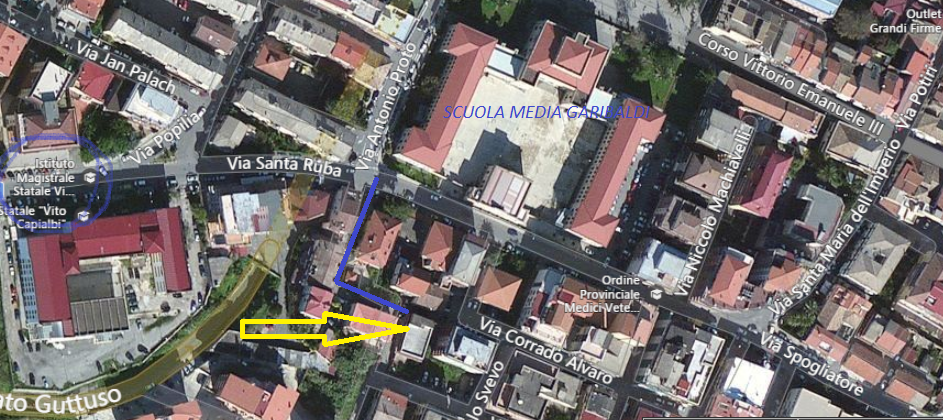 Sarà distribuito gratuitamente l’opuscolo “Il consumo in sicurezza dei funghi” e fornite informazioni su tutte le nostre attività.Cordialmente                                                                                                                 Il Presidente Gruppo Micologico “G. Daffinà”(Ing. Fortunato De Luca)                                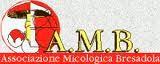 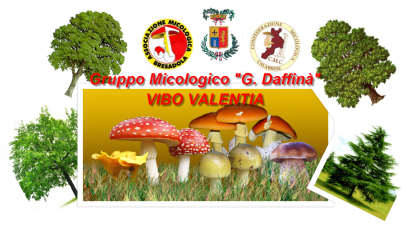 VIBO VALENTIA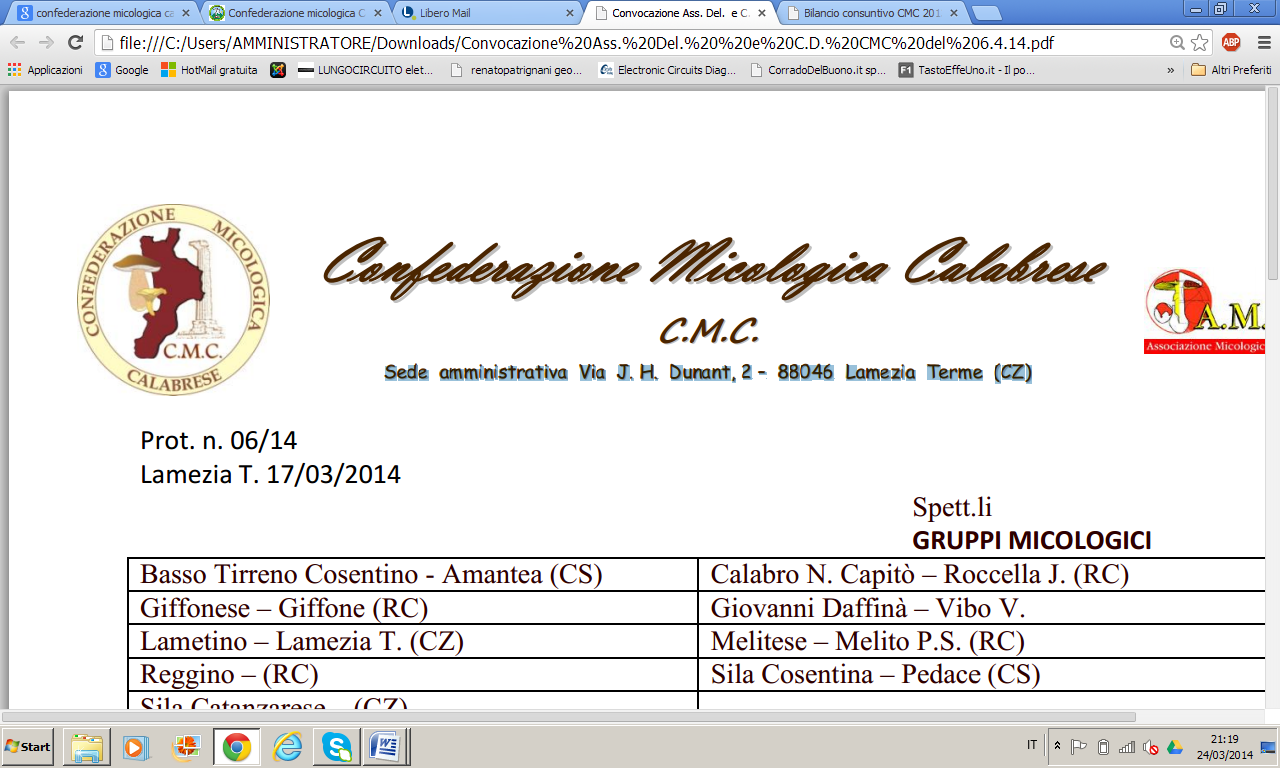 AMB Associazione Micologica Bresadolavia A. Volta, 46 - 38123 Trento (Italia)
Tel./Fax 0461913960  
E-mail amb@ambbresadola.ithttp://www.ambbresadola.org/Nuova sede: via C. Colombo n.3, 89900 Vibo ValentiaEmail: ambmicologicodaffina@libero.ithttp://gruppomicologicovibovalentia.weebly.comCell. sede 3293940287 - 3394814097Confederazione Micologica CalabreseSede amministrativaVia J. H. Dunant, 288046 Lamezia Terme (CZ)Presidente Dr. Francesco Toteda